Altar Server Guide 2023There are 3 server positions at a Mass. The jobs are divided among the three as such:(1)A - Altar, (2)B - Bells, (3)C– CrossDirections in black are for two/all servers.Arrival:You must arrive at least 15 minutes before Mass.Check in with Mass Coordinator (person with iPad).Select an Alb in the correct size.The bottom hem should hang around the top of your shoes.Select and tie a cincture (rope) around your waist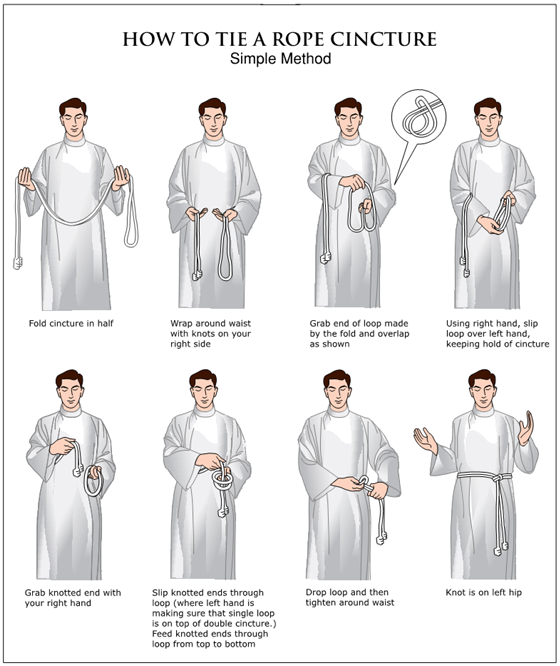 Pray the “Altar Server’s Prayer Before Mass” (in the vesting area)(3)C: Check if the priest will be using the missal from his chair or at the altar. Get the processional cross and bring it to the back of the church.(2)B: check that the bells are in the Sanctuary by your chair.Be at the back of the nave at least 5 minutes before Mass.The Procession:(3)CStart the procession when the words to the entrance hymn start.Go to the bottom of the steps, pause briefly, bow your head slightlyWalk up the steps and put the cross in its stand.  Go behind the sanctuary wall. Stand at credence table with “prayer hands”  and wait.(1)A & (2)BFollow when cross bearer is halfway down the first set of pews.Walk side by side. Always walk (or stand) with “prayer hands” Go to the steps and stand 5 feet to the right of center. Stand at the foot of the steps facing the Altar and wait for the clergy.Turn and face the tabernacle and genuflect when they doStep up on the Sanctuary and stand in front of your chair.Introductory Rites:Stand with “prayer hands”Say responses & prayers along with congregationAfter the Gloria, (3)C takes Missal to priest at “Let Us Pray”Return Missal to the table, go behind the sanctuary wall, and return to chair.Liturgy of the Word:Sit still with your hands in your lap.Sing along with the Responsorial Psalm.Stand when the Alleluia is sung and while the Gospel is read.Be attentive during the homily!Stand and pray along with the Creed and Prayers of the FaithfulPreparation of the Gifts:(3)CImmediately following the Prayers of the Faithful, take the cross to the back of the church to lead gift bearers.Watch for when the priest comes down the steps – Move when he movesWhen you reach the priest, walk up the steps to return the cross to its stand.Stand in front of your chair.(1)A & (2)BWhen C moves to go to the back go behind Sanctuary wall together to credence table to assist setting the Altar.Do not place items on the altar yourself – hand them to the deacon or priest from the corner of the altar, then bow slightly with prayer hands once he takes it.Priest’s chalice with linens (always 1st)Ciboria with hosts(if present) Tray with pyx for homebound EMHCs(if present) Paten with low-gluten hostsAssist priest with receiving giftsWine & water cruets – carry with handles facing outLavabo (finger bowl) & towelWalk back together behind sanctuary wall to your chair.Liturgy of the Eucharist:While Holy, Holy, Holy is sung, move kneeling pad in front of you.Kneel with congregation after Holy, Holy, Holy(2)BQuietly move bells so that you can reach them easily.Ring bells ONE time near the beginning of the prayer (epiclesis)Listen for “…these gifts…” OR “…these offerings…”Watch for Priest holding hands flat side-by-side over the chaliceRing bells THREE times during elevation of the breadListen for “Take this, all of you, and eat of it: for this is my body which will be given up for you.” (then RING)Watch for Priest raising the hostRing bells THREE times during elevation of the breadListen for “… which will be poured out for you and for many for the forgiveness of sins. Do this in memory of me.” (then RING)Watch for Priest raising the chaliceQuietly move bells back out of the way.Stand & kneel when the congregation stands & kneelsOnce the priest has received the Body and Blood, stand for receiving CommunionSit while the congregation receives Communion.When the priest/deacon return to the altar, A & B go behind the sanctuary wall to assist clearing the altar. – Bring cruet of water to priest/deaconWait & watch for when the priest/deacon finishes with an item. He may hand it to you or direct you to take it from the altar.When you take an item, bow slightly, and then return it to the credence table.Pay attention for when the Eucharist is reposed in the tabernacle – turn towards the tabernacle and genuflect.(2)B – go behind sanctuary wall and sit/stand by chair.(1)A – stay by credence table to hold the Missal for the final blessing (“Let us pray”) Exit Procession:(3)C – When the St. Michael prayer begins, grab the cross and go down the steps. Stand in front of the baptismal font facing the altar.A &B  – When the St. Michael prayer begins, go down the steps and stand on either side of C facing the altar.When the priest bows/genuflects: A & B genuflect, C bows head slightlyA, B, & C turn immediately turn together and walk to the back of the church.When you reach the back, turn together, and face the altar, waiting for the priest.Priest / deacon will bow to the cross, saying, “Pro sit” (“May it be of profit to us”)Servers respond with “Omnibus et singulis” [OHM-nee-boo-s eht SEEN-gyu-lee-s] (“For all and For each”)Finishing up:(3)C – Once most of the congregation has left, return the cross to the sanctuary.Once in the vesting room untie cincture and return it to the bar.Take off your Alb and neatly hang it up according to size.Highly encouraged: Go into the church and kneel in prayer, thanking God for the opportunity to serve Him during Mass.Quick Guide(1)A – AltarFollow the cross bearer. Go side-by-side with BAfter the Prayers of the Faithful, move to assist in setting up the altar. Help priest with gifts.Kneel after the “Holy, Holy, Holy”.After the priest drinks from the cup stand to receive Holy Communion.Assist after Communion. Cruet of water first.Remain at credence table to present book for final prayersAt St. Michael prayer move to the center aisle with the Cross Bearer, facing the altarWhen the priest turns to the tabernacle and genuflects, you genuflect Follow C.(2)B – BellsFollow the cross bearer. Go side-by-side with AAfter the Prayers of the Faithful, move to assist in setting up the altar. Help priest with gifts.Kneel after the “Holy, Holy, Holy”.Ring bells ONE time at epiclesis, THREE times during elevation of the bread & wineAfter the priest drinks from the cup stand to receive Holy Communion.At St. Michael prayer move to the center aisle with A & C, facing the altarWhen the priest turns to the tabernacle and genuflects, you genuflect.Follow C.(3)C - CrossGet cross 5 minutes before Mass & start walking when the words to the hymn startPlace Cross in stand and go to credence table to bring Missal to priestAfter the Prayers of the Faithful take cross to the back – lead the Gift BearersKneel after the “Holy, Holy, Holy”.After the priest drinks from the cup, stand to receive Holy Communion.At St. Michael prayer get the cross, go to center aisle, facing altar.When the priest genuflects turn and lead the procession.